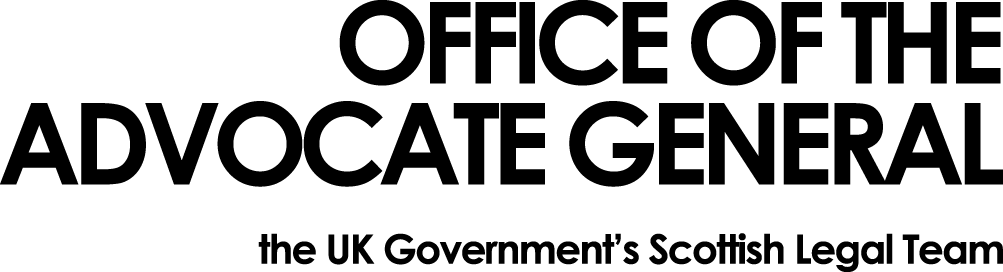 [REDACTED]Freedom of Information Request Thank you for your email of 02 July 2015 requesting information under the Freedom of Information Act 2000 (FOIA).  You asked: “I am interested in learning about the number of people tasked within the Department with resolving FOI requests. Whether this is full-time, or part-time and the number of people filling the role.”There are three (sometimes four) solicitors and one member of the Business Support team within the Office of the Advocate General ( OAG) who consider and answer FOI questions as and when required, as part of their wider work within OAG.You may, if dissatisfied with the treatment of your request, ask the Office of the Advocate General to conduct an internal review of its decision.  The internal review will be conducted by someone other than the person who took the initial decision.  Requests for internal review should be addressed to the Information Officer, Office the Advocate General, Victoria Quay, Edinburgh, EH6 6QQ.If following the internal review you remain dissatisfied with the treatment of your request by OAG then you may take your complaint to the Information Commissioner, whose address is Wycliffe House, Water Lane, Wilmslow, Cheshire, SK9 5AF.  Details of the complaints procedure can be found here:http://www.ico.gov.uk/complaints/freedom_of_information.aspxYours sincerely[REDACTED][REDACTED]Area G-GOAGVictoria Quay EH6 6QQDate 20 July 2015